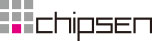 방문신청서s1@chipsen.com 으로 첨부하여 보내주십시오.업체명담당자명연락처메일 주소미팅 의제방문 차량번호방문 희망일시